FA Education Licence Application Form 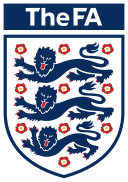 FA Affiliate Tutor Licence – Safeguarding ChildrenPlease ensure you read the licence requirements before applying. CVs will not be accepted alongside application forms so please ensure all relevant information is included below. Once complete please save your application in the format below and send to tutor.recruitment@thefa.comSave completed application as: FA SAFEGUARDING CHILDREN_YOUR NAMEEmail subject line: FA SAFEGUARDING CHILDREN NAME PREFERRED COUNTYE.g. FA Safeguarding Children KIM HIDE BEDFORDSHIREThank you for your applicationShortlisting will take place throughout April. You will be contacted in due course regarding your application.APPLICANT INFORMATIONAPPLICANT INFORMATIONAPPLICANT INFORMATIONAPPLICANT INFORMATIONAPPLICANT INFORMATIONAPPLICANT INFORMATIONAPPLICANT INFORMATIONAPPLICANT INFORMATIONAPPLICANT INFORMATIONAPPLICANT INFORMATIONAPPLICANT INFORMATIONAPPLICANT INFORMATIONAPPLICANT INFORMATIONAPPLICANT INFORMATIONAPPLICANT INFORMATIONAPPLICANT INFORMATIONAPPLICANT INFORMATIONAPPLICANT INFORMATIONAPPLICANT INFORMATIONAPPLICANT INFORMATIONAPPLICANT INFORMATIONAPPLICANT INFORMATIONAPPLICANT INFORMATIONAPPLICANT INFORMATIONAPPLICANT INFORMATIONAPPLICANT INFORMATIONAPPLICANT INFORMATIONAPPLICANT INFORMATIONFull name:Full name:TitleTitleTitleForenameForenameForenameForenameForenameForenameForenameSurnameSurnameSurnameSurnameSurnameSurnameSurnameSurnameSurnameSurnameSurnameSurnameSurnameSurnameSurnameSurnameAddress:Address:House numberHouse numberHouse numberStreetStreetStreetStreetStreetStreetStreetTown/cityTown/cityTown/cityTown/cityTown/cityTown/cityTown/cityTown/cityTown/cityTown/cityTown/cityTown/cityTown/cityTown/cityTown/cityTown/cityCountyCountyCountyCountyCountyCountyCountyCountyCountyCountyPostcodePostcodePostcodePostcodePostcodePostcodePostcodePostcodePostcodePostcodePostcodePostcodePostcodePostcodePostcodePostcodeGender:Gender:MaleMaleFemaleFemaleFemaleFA Number (FAN):FA Number (FAN):Email address:Email address:Contact number:Contact number:Preferred County FA:Preferred County FA:This should indicate the County FA in which your tutor status would be affiliated and subsequently indicates the county in which your minimum delivery would take place.This should indicate the County FA in which your tutor status would be affiliated and subsequently indicates the county in which your minimum delivery would take place.This should indicate the County FA in which your tutor status would be affiliated and subsequently indicates the county in which your minimum delivery would take place.This should indicate the County FA in which your tutor status would be affiliated and subsequently indicates the county in which your minimum delivery would take place.This should indicate the County FA in which your tutor status would be affiliated and subsequently indicates the county in which your minimum delivery would take place.This should indicate the County FA in which your tutor status would be affiliated and subsequently indicates the county in which your minimum delivery would take place.This should indicate the County FA in which your tutor status would be affiliated and subsequently indicates the county in which your minimum delivery would take place.This should indicate the County FA in which your tutor status would be affiliated and subsequently indicates the county in which your minimum delivery would take place.This should indicate the County FA in which your tutor status would be affiliated and subsequently indicates the county in which your minimum delivery would take place.This should indicate the County FA in which your tutor status would be affiliated and subsequently indicates the county in which your minimum delivery would take place.This should indicate the County FA in which your tutor status would be affiliated and subsequently indicates the county in which your minimum delivery would take place.This should indicate the County FA in which your tutor status would be affiliated and subsequently indicates the county in which your minimum delivery would take place.This should indicate the County FA in which your tutor status would be affiliated and subsequently indicates the county in which your minimum delivery would take place.This should indicate the County FA in which your tutor status would be affiliated and subsequently indicates the county in which your minimum delivery would take place.This should indicate the County FA in which your tutor status would be affiliated and subsequently indicates the county in which your minimum delivery would take place.This should indicate the County FA in which your tutor status would be affiliated and subsequently indicates the county in which your minimum delivery would take place.This should indicate the County FA in which your tutor status would be affiliated and subsequently indicates the county in which your minimum delivery would take place.This should indicate the County FA in which your tutor status would be affiliated and subsequently indicates the county in which your minimum delivery would take place.This should indicate the County FA in which your tutor status would be affiliated and subsequently indicates the county in which your minimum delivery would take place.This should indicate the County FA in which your tutor status would be affiliated and subsequently indicates the county in which your minimum delivery would take place.This should indicate the County FA in which your tutor status would be affiliated and subsequently indicates the county in which your minimum delivery would take place.This should indicate the County FA in which your tutor status would be affiliated and subsequently indicates the county in which your minimum delivery would take place.This should indicate the County FA in which your tutor status would be affiliated and subsequently indicates the county in which your minimum delivery would take place.This should indicate the County FA in which your tutor status would be affiliated and subsequently indicates the county in which your minimum delivery would take place.This should indicate the County FA in which your tutor status would be affiliated and subsequently indicates the county in which your minimum delivery would take place.This should indicate the County FA in which your tutor status would be affiliated and subsequently indicates the county in which your minimum delivery would take place.Additional counties:Additional counties:Please indicate any other counties in which you would deliver courses if required (maximum of 3).Please indicate any other counties in which you would deliver courses if required (maximum of 3).Please indicate any other counties in which you would deliver courses if required (maximum of 3).Please indicate any other counties in which you would deliver courses if required (maximum of 3).Please indicate any other counties in which you would deliver courses if required (maximum of 3).Please indicate any other counties in which you would deliver courses if required (maximum of 3).Please indicate any other counties in which you would deliver courses if required (maximum of 3).Please indicate any other counties in which you would deliver courses if required (maximum of 3).Please indicate any other counties in which you would deliver courses if required (maximum of 3).Please indicate any other counties in which you would deliver courses if required (maximum of 3).Please indicate any other counties in which you would deliver courses if required (maximum of 3).Please indicate any other counties in which you would deliver courses if required (maximum of 3).Please indicate any other counties in which you would deliver courses if required (maximum of 3).Please indicate any other counties in which you would deliver courses if required (maximum of 3).Please indicate any other counties in which you would deliver courses if required (maximum of 3).Please indicate any other counties in which you would deliver courses if required (maximum of 3).Please indicate any other counties in which you would deliver courses if required (maximum of 3).Please indicate any other counties in which you would deliver courses if required (maximum of 3).Please indicate any other counties in which you would deliver courses if required (maximum of 3).Please indicate any other counties in which you would deliver courses if required (maximum of 3).Please indicate any other counties in which you would deliver courses if required (maximum of 3).Please indicate any other counties in which you would deliver courses if required (maximum of 3).Please indicate any other counties in which you would deliver courses if required (maximum of 3).Please indicate any other counties in which you would deliver courses if required (maximum of 3).Please indicate any other counties in which you would deliver courses if required (maximum of 3).Please indicate any other counties in which you would deliver courses if required (maximum of 3).Availability:Availability:Weekends:Weekends:Weekends:Weekends:Weekends:Weekends:MostMostSomeSomeSomeFewFewNoneWeekdays:Weekdays:Weekdays:Weekdays:Weekdays:Weekdays:MostMostSomeSomeSomeFewFewNoneWeekday evenings:Weekday evenings:Weekday evenings:Weekday evenings:Weekday evenings:Weekday evenings:MostMostSomeSomeSomeFewFewNonePlease indicate your general availability on weekends, weekdays and weekday evenings. Use the space below for any additional context you would like to provide. Please indicate your general availability on weekends, weekdays and weekday evenings. Use the space below for any additional context you would like to provide. Please indicate your general availability on weekends, weekdays and weekday evenings. Use the space below for any additional context you would like to provide. Please indicate your general availability on weekends, weekdays and weekday evenings. Use the space below for any additional context you would like to provide. Please indicate your general availability on weekends, weekdays and weekday evenings. Use the space below for any additional context you would like to provide. Please indicate your general availability on weekends, weekdays and weekday evenings. Use the space below for any additional context you would like to provide. Please indicate your general availability on weekends, weekdays and weekday evenings. Use the space below for any additional context you would like to provide. Please indicate your general availability on weekends, weekdays and weekday evenings. Use the space below for any additional context you would like to provide. Please indicate your general availability on weekends, weekdays and weekday evenings. Use the space below for any additional context you would like to provide. Please indicate your general availability on weekends, weekdays and weekday evenings. Use the space below for any additional context you would like to provide. Please indicate your general availability on weekends, weekdays and weekday evenings. Use the space below for any additional context you would like to provide. Please indicate your general availability on weekends, weekdays and weekday evenings. Use the space below for any additional context you would like to provide. Please indicate your general availability on weekends, weekdays and weekday evenings. Use the space below for any additional context you would like to provide. Please indicate your general availability on weekends, weekdays and weekday evenings. Use the space below for any additional context you would like to provide. Please indicate your general availability on weekends, weekdays and weekday evenings. Use the space below for any additional context you would like to provide. Please indicate your general availability on weekends, weekdays and weekday evenings. Use the space below for any additional context you would like to provide. Please indicate your general availability on weekends, weekdays and weekday evenings. Use the space below for any additional context you would like to provide. Please indicate your general availability on weekends, weekdays and weekday evenings. Use the space below for any additional context you would like to provide. Please indicate your general availability on weekends, weekdays and weekday evenings. Use the space below for any additional context you would like to provide. Please indicate your general availability on weekends, weekdays and weekday evenings. Use the space below for any additional context you would like to provide. Please indicate your general availability on weekends, weekdays and weekday evenings. Use the space below for any additional context you would like to provide. Please indicate your general availability on weekends, weekdays and weekday evenings. Use the space below for any additional context you would like to provide. Please indicate your general availability on weekends, weekdays and weekday evenings. Use the space below for any additional context you would like to provide. Please indicate your general availability on weekends, weekdays and weekday evenings. Use the space below for any additional context you would like to provide. Please indicate your general availability on weekends, weekdays and weekday evenings. Use the space below for any additional context you would like to provide. Please indicate your general availability on weekends, weekdays and weekday evenings. Use the space below for any additional context you would like to provide. Additional notes:Additional notes:Current employment status:Current employment status:Current employment status:Current employment status:Current employer and role:Current employer and role:Current employer and role:Current employer and role:Have you previously worked full time for The FA or a County FA?Have you previously worked full time for The FA or a County FA?Have you previously worked full time for The FA or a County FA?Have you previously worked full time for The FA or a County FA?Have you previously worked full time for The FA or a County FA?Have you previously worked full time for The FA or a County FA?Have you previously worked full time for The FA or a County FA?Please state when and in what capacityPlease state when and in what capacityPlease state when and in what capacityPlease state when and in what capacityPlease state when and in what capacityPlease state when and in what capacityPlease state when and in what capacityPlease state when and in what capacityPlease state when and in what capacityPlease state when and in what capacityPlease state when and in what capacityPlease state when and in what capacityPlease state when and in what capacityPlease state when and in what capacityPlease state when and in what capacityPlease state when and in what capacityPlease state when and in what capacityPlease state when and in what capacityPlease state when and in what capacityPlease state when and in what capacityPlease state when and in what capacityPlease state when and in what capacityPlease state when and in what capacityPlease state when and in what capacityPlease state when and in what capacityPlease state when and in what capacityPlease state when and in what capacityPlease state when and in what capacityAre you a current FA Licensed Tutor?Are you a current FA Licensed Tutor?Are you a current FA Licensed Tutor?Are you a current FA Licensed Tutor?Are you a current FA Licensed Tutor?Are you a current FA Licensed Tutor?Are you a current FA Licensed Tutor?YesYesYesYesYesYesNoNoNoNoNoPlease indicate below which courses you are currently licensed to deliverPlease indicate below which courses you are currently licensed to deliverPlease indicate below which courses you are currently licensed to deliverPlease indicate below which courses you are currently licensed to deliverPlease indicate below which courses you are currently licensed to deliverPlease indicate below which courses you are currently licensed to deliverPlease indicate below which courses you are currently licensed to deliverPlease indicate below which courses you are currently licensed to deliverPlease indicate below which courses you are currently licensed to deliverPlease indicate below which courses you are currently licensed to deliverPlease indicate below which courses you are currently licensed to deliverPlease indicate below which courses you are currently licensed to deliverPlease indicate below which courses you are currently licensed to deliverPlease indicate below which courses you are currently licensed to deliverPlease indicate below which courses you are currently licensed to deliverPlease indicate below which courses you are currently licensed to deliverPlease indicate below which courses you are currently licensed to deliverPlease indicate below which courses you are currently licensed to deliverPlease indicate below which courses you are currently licensed to deliverPlease indicate below which courses you are currently licensed to deliverPlease indicate below which courses you are currently licensed to deliverPlease indicate below which courses you are currently licensed to deliverPlease indicate below which courses you are currently licensed to deliverPlease indicate below which courses you are currently licensed to deliverPlease indicate below which courses you are currently licensed to deliverPlease indicate below which courses you are currently licensed to deliverPlease indicate below which courses you are currently licensed to deliverPlease indicate below which courses you are currently licensed to deliverLevel  1Level  1Level  1Emergency AidEmergency AidEmergency AidEmergency AidEmergency AidEmergency AidEmergency AidEmergency AidEmergency AidEmergency AidEmergency AidGoalkeeping Level 1Goalkeeping Level 1Goalkeeping Level 1Goalkeeping Level 1Goalkeeping Level 1Goalkeeping Level 1Goalkeeping Level 1Goalkeeping Level 1Goalkeeping Level 1Level  2Level  2Level  2Basic First Aid for Sport (BFAS)Basic First Aid for Sport (BFAS)Basic First Aid for Sport (BFAS)Basic First Aid for Sport (BFAS)Basic First Aid for Sport (BFAS)Basic First Aid for Sport (BFAS)Basic First Aid for Sport (BFAS)Basic First Aid for Sport (BFAS)Basic First Aid for Sport (BFAS)Basic First Aid for Sport (BFAS)Basic First Aid for Sport (BFAS)Goalkeeping Level 2Goalkeeping Level 2Goalkeeping Level 2Goalkeeping Level 2Goalkeeping Level 2Goalkeeping Level 2Goalkeeping Level 2Goalkeeping Level 2Goalkeeping Level 2Youth Award Mod 1Youth Award Mod 1Youth Award Mod 1Intermediate First Aid for Sport (IFAS)Intermediate First Aid for Sport (IFAS)Intermediate First Aid for Sport (IFAS)Intermediate First Aid for Sport (IFAS)Intermediate First Aid for Sport (IFAS)Intermediate First Aid for Sport (IFAS)Intermediate First Aid for Sport (IFAS)Intermediate First Aid for Sport (IFAS)Intermediate First Aid for Sport (IFAS)Intermediate First Aid for Sport (IFAS)Intermediate First Aid for Sport (IFAS)The Referee CourseThe Referee CourseThe Referee CourseThe Referee CourseThe Referee CourseThe Referee CourseThe Referee CourseThe Referee CourseThe Referee CourseYouth Award Mod 2Youth Award Mod 2Youth Award Mod 2AREAAREAAREAAREAAREAAREAAREAAREAAREAAREAAREAMini Soccer RefereeMini Soccer RefereeMini Soccer RefereeMini Soccer RefereeMini Soccer RefereeMini Soccer RefereeMini Soccer RefereeMini Soccer RefereeMini Soccer RefereeYouth Award Mod 3Youth Award Mod 3Youth Award Mod 3Safeguarding ChildrenSafeguarding ChildrenSafeguarding ChildrenSafeguarding ChildrenSafeguarding ChildrenSafeguarding ChildrenSafeguarding ChildrenSafeguarding ChildrenSafeguarding ChildrenSafeguarding ChildrenSafeguarding ChildrenJunior Football Leaders (JFL)Junior Football Leaders (JFL)Junior Football Leaders (JFL)Junior Football Leaders (JFL)Junior Football Leaders (JFL)Junior Football Leaders (JFL)Junior Football Leaders (JFL)Junior Football Leaders (JFL)Junior Football Leaders (JFL)Advanced Youth AwardAdvanced Youth AwardAdvanced Youth AwardWelfare Officer WorkshopWelfare Officer WorkshopWelfare Officer WorkshopWelfare Officer WorkshopWelfare Officer WorkshopWelfare Officer WorkshopWelfare Officer WorkshopWelfare Officer WorkshopWelfare Officer WorkshopWelfare Officer WorkshopWelfare Officer WorkshopLeadership Through Football (LTF)Leadership Through Football (LTF)Leadership Through Football (LTF)Leadership Through Football (LTF)Leadership Through Football (LTF)Leadership Through Football (LTF)Leadership Through Football (LTF)Leadership Through Football (LTF)Leadership Through Football (LTF)UEFA BUEFA BUEFA BCoaching Futsal Level 2Coaching Futsal Level 2Coaching Futsal Level 2Coaching Futsal Level 2Coaching Futsal Level 2Coaching Futsal Level 2Coaching Futsal Level 2Coaching Futsal Level 2Coaching Futsal Level 2Coaching Futsal Level 2Coaching Futsal Level 2Other (please specify below)Other (please specify below)Other (please specify below)Other (please specify below)Other (please specify below)Other (please specify below)Other (please specify below)Other (please specify below)Other (please specify below)Coaching Futsal Level 1Coaching Futsal Level 1Coaching Futsal Level 1Futsal RefereeFutsal RefereeFutsal RefereeFutsal RefereeFutsal RefereeFutsal RefereeFutsal RefereeFutsal RefereeFutsal RefereeFutsal RefereeFutsal RefereeDo you currently undertake any other roles on behalf of The FA or a County FA?Do you currently undertake any other roles on behalf of The FA or a County FA?Do you currently undertake any other roles on behalf of The FA or a County FA?Do you currently undertake any other roles on behalf of The FA or a County FA?Do you currently undertake any other roles on behalf of The FA or a County FA?Do you currently undertake any other roles on behalf of The FA or a County FA?Do you currently undertake any other roles on behalf of The FA or a County FA?Do you currently undertake any other roles on behalf of The FA or a County FA?Do you currently undertake any other roles on behalf of The FA or a County FA?Do you currently undertake any other roles on behalf of The FA or a County FA?Do you currently undertake any other roles on behalf of The FA or a County FA?Do you currently undertake any other roles on behalf of The FA or a County FA?Do you currently undertake any other roles on behalf of The FA or a County FA?Do you currently undertake any other roles on behalf of The FA or a County FA?Do you currently undertake any other roles on behalf of The FA or a County FA?Please give details e.g. County Welfare OfficerPlease give details e.g. County Welfare OfficerPlease give details e.g. County Welfare OfficerPlease give details e.g. County Welfare OfficerPlease give details e.g. County Welfare OfficerPlease give details e.g. County Welfare OfficerPlease give details e.g. County Welfare OfficerPlease give details e.g. County Welfare OfficerPlease give details e.g. County Welfare OfficerPlease give details e.g. County Welfare OfficerPlease give details e.g. County Welfare OfficerPlease give details e.g. County Welfare OfficerPlease give details e.g. County Welfare OfficerPlease give details e.g. County Welfare OfficerPlease give details e.g. County Welfare OfficerPlease give details e.g. County Welfare OfficerPlease give details e.g. County Welfare OfficerPlease give details e.g. County Welfare OfficerPlease give details e.g. County Welfare OfficerPlease give details e.g. County Welfare OfficerPlease give details e.g. County Welfare OfficerPlease give details e.g. County Welfare OfficerPlease give details e.g. County Welfare OfficerPlease give details e.g. County Welfare OfficerPlease give details e.g. County Welfare OfficerPlease give details e.g. County Welfare OfficerPlease give details e.g. County Welfare OfficerPlease give details e.g. County Welfare OfficerAPPLICANT QUALIFICATIONSAPPLICANT QUALIFICATIONSAPPLICANT QUALIFICATIONSAPPLICANT QUALIFICATIONSAPPLICANT QUALIFICATIONSPlease note you will be required to provide copies of certificates at your interview if shortlisted. Please note you will be required to provide copies of certificates at your interview if shortlisted. Please note you will be required to provide copies of certificates at your interview if shortlisted. Please note you will be required to provide copies of certificates at your interview if shortlisted. Please note you will be required to provide copies of certificates at your interview if shortlisted. ESSENTIAL QUALIFICATION REQUIREMENTS OF LICENCEESSENTIAL QUALIFICATION REQUIREMENTS OF LICENCEESSENTIAL QUALIFICATION REQUIREMENTS OF LICENCEESSENTIAL QUALIFICATION REQUIREMENTS OF LICENCEESSENTIAL QUALIFICATION REQUIREMENTS OF LICENCECompletion of FA Tutor Training (GTT, DDT, TDP)Completed:Date:Safeguarding Children WorkshopCompleted:Date:FA Emergency First Aid QualificationCompleted:Date:FA Criminal Records CheckCompleted:Date:All essential qualifications/checks listed above will be required prior to the start of the licensing period, in this case 1st August 2016. For those individuals who have not completed FA Tutor Training they will be allocated a course to attend in the Autumn.All essential qualifications/checks listed above will be required prior to the start of the licensing period, in this case 1st August 2016. For those individuals who have not completed FA Tutor Training they will be allocated a course to attend in the Autumn.All essential qualifications/checks listed above will be required prior to the start of the licensing period, in this case 1st August 2016. For those individuals who have not completed FA Tutor Training they will be allocated a course to attend in the Autumn.All essential qualifications/checks listed above will be required prior to the start of the licensing period, in this case 1st August 2016. For those individuals who have not completed FA Tutor Training they will be allocated a course to attend in the Autumn.All essential qualifications/checks listed above will be required prior to the start of the licensing period, in this case 1st August 2016. For those individuals who have not completed FA Tutor Training they will be allocated a course to attend in the Autumn.Safeguarding or Child Protection training (level 1 or above) or professional qualification e.g. police, social work, education, health care. Safeguarding or Child Protection training (level 1 or above) or professional qualification e.g. police, social work, education, health care. Safeguarding or Child Protection training (level 1 or above) or professional qualification e.g. police, social work, education, health care. Safeguarding or Child Protection training (level 1 or above) or professional qualification e.g. police, social work, education, health care. Safeguarding or Child Protection training (level 1 or above) or professional qualification e.g. police, social work, education, health care. ADD QUALIFICATION/TRAINING BELOWADD QUALIFICATION/TRAINING BELOWADD QUALIFICATION/TRAINING BELOWADD QUALIFICATION/TRAINING BELOWADD QUALIFICATION/TRAINING BELOWAchieved:Date:Achieved:Date:Achieved:Date:OTHER RELEVANT QUALIFICATIONSOTHER RELEVANT QUALIFICATIONSOTHER RELEVANT QUALIFICATIONSPlease include below any additional qualifications that you feel would be relevant to your application. Please include below any additional qualifications that you feel would be relevant to your application. Please include below any additional qualifications that you feel would be relevant to your application. QualificationCompletedAwarding Institution or Awarding BodyAPPLICANT SKILLS AND EXPERIENCEPlease include below any additional information regarding your skills and experience that you feel would be relevant to your application.  APPLICATION QUESTIONS – Short answerPlease complete the questions below in each answer box. Q1. Please give two examples of your experiences of teaching young people or adults (16+) in an education setting.Answer:Q2. Please give two examples of your experiences of assessing young people or adults (16+) in workplace or sporting environments.Answer:Q3. Explain how you would incorporate the FA Learning Cycle into your delivery to maximise learning.Answer:Q4. What values and behaviours would you expect an FA Affiliate Safeguarding Tutor to have and why?Answer:Q5. In your opinion, how can learning technology enhance the learning experience for candidates? Please give at least 2 examples in your answer.Answer:Q6. The FA has a three part strategy for safeguarding children. Information about this is on FA.com. What part does safeguarding education play in this strategy?Answer:Q7. Using your knowledge of FA best practice guidance and The FA’s Policy and Procedures how would you explain the following to learners?7a. What is The FA’s guidance in relation to physical contact between adults and young players under 18? 7b. What does ‘Position of Trust’ mean?Answer7a: Answer 7b:Q8. If successfully licensed as an FA Affiliate Tutor and in relation to course delivery, what would be your strengths and development areas?Answer: Q9. As an FA Affiliate Tutor it is vital that you create a positive environment that enhances the learning process. Can you explain how you would achieve this?Answer: Q10. As an FA Affiliate Tutor you will often be working with groups of mixed ability and different starting points. Can you explain how you would manage the learning process to ensure all learners were engaged and made progress?Answer: Q11. Finally, why do you want to become an FA Affiliate Tutor and why specifically do you want to deliver on the FA Safeguarding Children Workshop?Answer: APPLICATION QUESTIONS – Scenario basedPlease complete the questions below in each answer box.Scenario 1: Describe an occasion when you had a concern regarding a child. Please describe your role, what you did and on reflection, whether you would do anything differently and if so, why?Answer: Scenario 2:A delegate describes a situation that raises concerns about the welfare of a child or children. What do you do and why?Answer: 